Root Word Mash-upLearning vocabulary can be one of the most difficult challenges in biology.  One way to develop your biological vocabulary is to know the definition of the Greek and Latin root words that make up many words used in biology.  Use your list of common biological root words to make up your own fictitious biological words.  Write each root you will be using, the definition of each root, the new biological word they make.  Then draw a picture using colored pencils to illustrate your new term.  You may combine 2-4 roots to create your new words.  Fill in your table with 6 new words and their roots.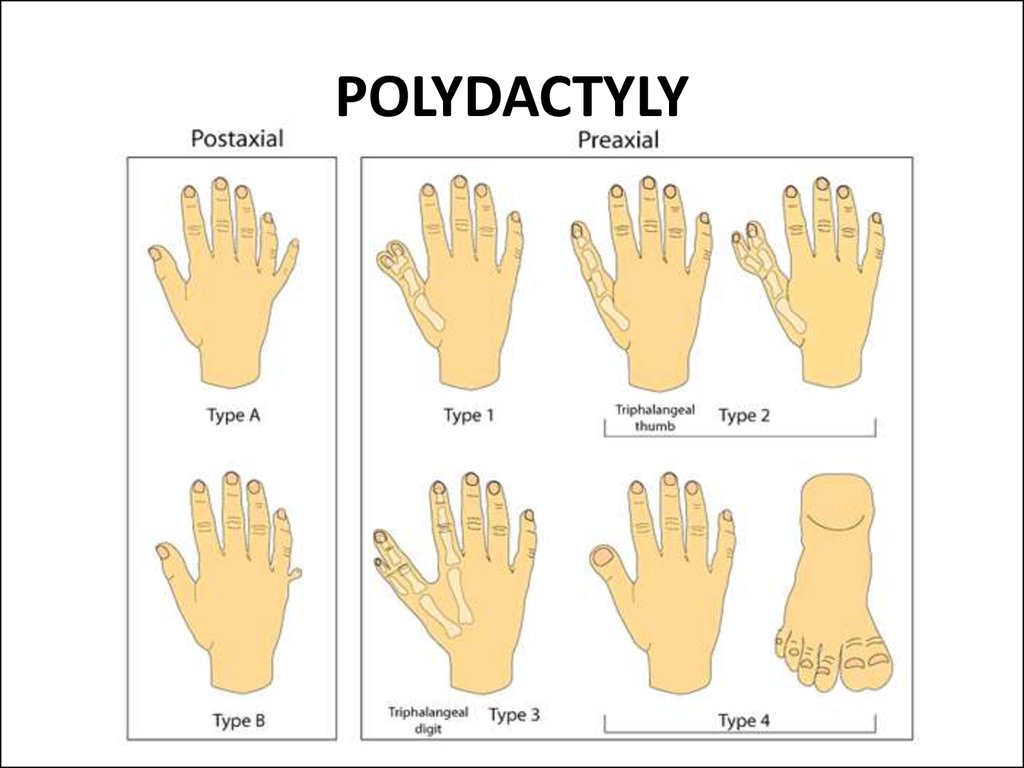 New WordRoots withDefinitionNew Word DefinitionPicture of New WordEctochymosomeEcto-  Outside of-chym- juice-some  BodyA mass of fluid on the outside of the body Ecto-  Outside of-chym- juice-some  Body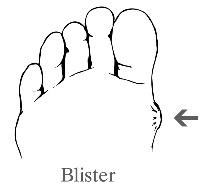 New WordRoots with  DefinitionNew Word DefinitionPicture*must use 2 root words*must use 2 root words*must use 2 root words*must use 3 root words*must use 3 root words*must use 3 root words*must use 4 root words*must use 4 root words*must use 4 root words*Challenge: try 5 root words